     НОВОСТИ       Ученики 1-4 классов МБОУ «Школа-сад № 22 с.им. Тельмана» в период с 30 ноября по 11 декабря 2020 года  приняли участие во Всероссийской онлайн-олимпиаде «Безопасные дороги» (dorogi.uchi.ru)  на знание основ безопасного поведения на дорогах.         В целях осведомленности детей в вопросах безопасности дорожного движения  в период проведения Олимпиады  со школьниками 1-4 классов классными руководителями были  проведены уроки в рамках классного часа с демонстрацией мультипликационного ролика.   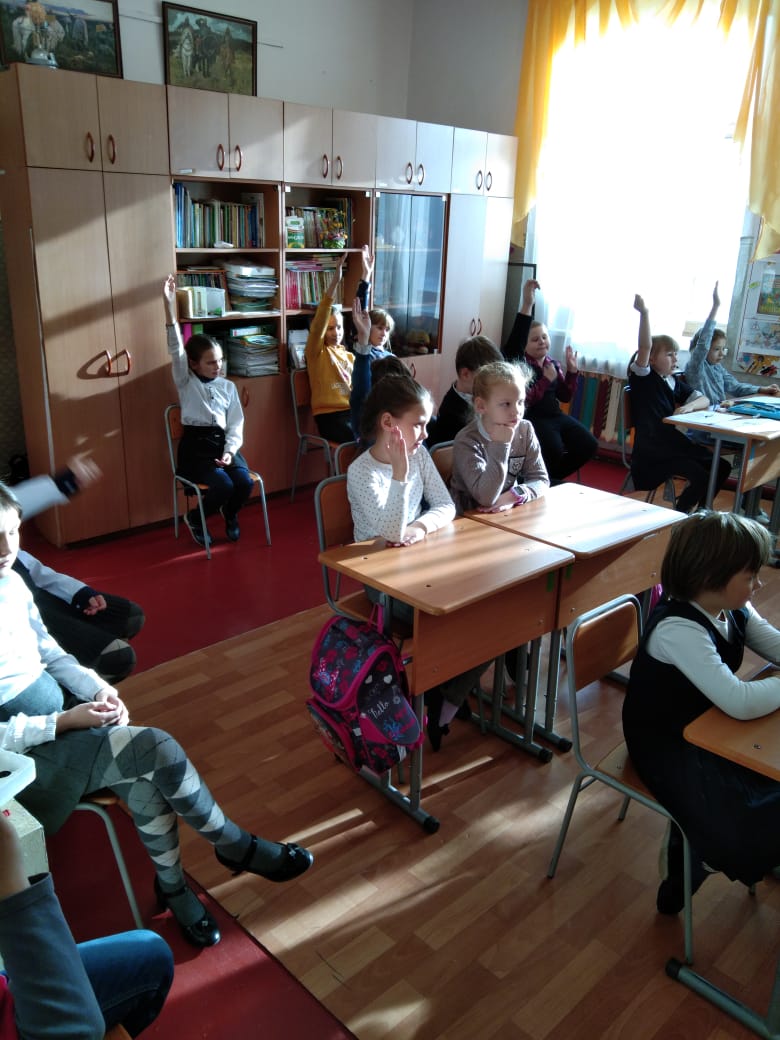 